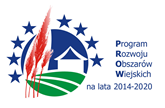 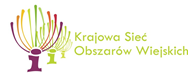 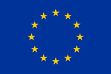 „Europejski Fundusz Rolny na rzecz Rozwoju Obszarów Wiejskich: Europa inwestująca w obszary wiejskie.”
Instytucja Zarządzająca Programem Rozwoju Obszarów Wiejskich na lata 2014-2020 - Minister Rolnictwa i Rozwoju Wsi.
 Operacja współfinansowana ze środków Unii Europejskiej w ramach Schematu II Pomocy Technicznej „Krajowa Sieć Obszarów Wiejskich” Programu Rozwoju Obszarów Wiejskich na lata 2014-2020. 
Samorząd Województwa Warmińsko-Mazurskiego informuje, iż w ramach Schematu II Pomocy Technicznej „Krajowa Sieć Obszarów Wiejskich” Programu Rozwoju Obszarów Wiejskich na lata 2014-2020 realizuje operację pn. „Wsparcie funkcjonowania oraz realizacja dwuletnich planów operacyjnych KSOW 
na lata 2020-2021” Cele szczegółowe:zapewnienie odpowiednich warunków pracy pracownikom jednostki regionalnej KSOW;zwiększenie poziomu wiedzy ogólnej i szczegółowej dotyczącej PROW 2014-2020 oraz podniesienie jakości wdrażania Programu;prezentacja, identyfikacja i rozpowszechnienie informacji na temat zrealizowanych w ramach Programu działań, 
jako przykładu dobrych praktyk;identyfikacja i upowszechnienie idei wiosek tematycznych, jako przykładu oddolnej inicjatywy aktywizującej społeczność wiejską;promocja jakości życia na wsi oraz promocja wsi jako miejsca do życia i rozwoju zawodowego;upowszechnianie wiedzy i postępu rolniczego oraz idei ustawicznego kształcenia i doskonalenia młodych rolników;przekazanie wiedzy nt. tradycyjnego rzemiosła budowlanego regionu oraz zachęcenie ludzi do jej praktycznego wykorzystania w swoim otoczeniu;popularyzacja wiedzy na temat dziedzictwa kulturowego regionu w zakresie tradycyjnych, różnorodnych zastosowań ziół;upowszechnienie wiedzy w zakresie optymalizacji wykorzystywania przez mieszkańców obszarów wiejskich zasobów środowiska naturalnego;transfer wiedzy na temat aktualnych problemów i zagrożeń oraz możliwości dalszego rozwoju chowu i hodowli trzody chlewnej;umożliwienie wymiany wiedzy i doświadczeń podmiotom prowadzącym świetlice na obszarach wiejskich;zwrócenie uwagi odbiorców na potencjał tkwiący w środowisku naturalnym z wykorzystaniem gatunków rodzimych;upowszechnienie wiedzy nt. historii związanej z regionem w zakresie chowu i spożycia gęsiny oraz wyjątkowych 
jej walorów;podniesienie kompetencji przedstawicieli LGD woj. warmińsko-mazurskiego w zakresie planowania strategicznego, współpracy sieciowej a także wzmocnienie roli LGD w środowisku lokalnym i w województwie;podniesienie wiedzy i umiejętności przedstawicieli gospodarstw rolnych oraz właścicieli/pracowników przedsiębiorstw w produkcji i przetwórstwie żywności z zakresu prowadzenia zrównoważonej gospodarki żywnościowej;uporządkowanie wiedzy oraz zaprezentowanie dobrych praktyk;zaktualizowanie wiedzy i umiejętności w celu zachowania wydajności i konkurencyjności gospodarstw rolnych;wspieranie organizacji łańcucha dostaw żywności wysokiej jakości poprzez wprowadzenie do obrotu, 
jak i przetwarzanie, wymianę wiedzy między producentami oraz tworzenie sieci kontaktów grupy producenckiej.Planowane efekty:zwiększona efektywność wykorzystania środków przeznaczonych na realizację działań w ramach Programu;wspieranie współpracy w rolnictwie i na obszarach wiejskich województwa warmińsko-mazurskiego;zwiększona aktywności na obszarach wiejskich województwa warmińsko-mazurskiego, w tym zwiększenie liczby podejmowanych oddolnych inicjatyw na rzecz środowiska wiejskiego;utrwalone wśród młodzieży idee dotyczące dobrych praktyk rolniczych, prawidłowego użytkowania gruntów oraz wzajemnego oddziaływania rolnictwa i środowiska.